EXEMPLE D’ACTIVITÉS PROPOSÉES EN FONCTION DES OUVRAGES OU ESPACES CIBLÉS
1ER 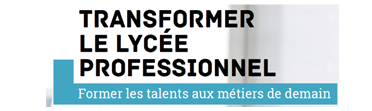 MEE
1ER MEELes scénarios envisagés suite à l’inventaire pédagogique d’un dossierSUPPORT PEDAGOGIQUEGroupe scolaire Germaine TILLON ToulouseLes scénarios envisagés suite à l’inventaire pédagogique d’un dossierSUPPORT PEDAGOGIQUEGroupe scolaire Germaine TILLON ToulouseSPECIALITEBaccalauréat professionnel MEE1er MEEMEE1er MEEELEMENTS D’OUVRAGES ETUDIES1er MEEPompe à chaleur double service alimentant un réseau plancher chauffant et un réseau radiateur. Compétences travailléesSéquence 1 : Comment préparer ses interventions ? (Modification d’une installation (séance 2), mise en service et exploitation d’une installation (séance 3), intervention de maintenance corrective (séance 4), intervention de maintenance préventive (Séance5)C1.1 Collecter les données nécessaires à l’interventionC1.2 Ordonner les données nécessaires à l’interventionC1.4 Repérer les contraintes d’environnement de travail liées à l’interventionC1.5 Vérifier la planification de l’interventionC2.1 Identifier les constituants d’un système énergétique (stockage, production, distribution, émission), de son installation électrique et de son environnement numérique (adressage, mode et paramètres de connexion et d’échanges de données)C2.2 Déterminer les caractéristiques des différents éléments de l’installation C2.3 Identifier les grandeurs physiques nominales associées à l’installation (températures, pression, puissances, intensités, tensions, …)C2.4 Identifier les consignes de réglage et de sécurité spécifiques au fonctionnement de l’installationC2.5 Représenter tout ou partie d’une installation, manuellement ou avec un outil numérique C2.6 Identifier les connexions électriques et les raccordements fluidiques d’une installation C3.1 Déterminer les matériels, les produits et les outillages nécessaires à la réalisation de son interventionC3.2 Choisir les EPC, les EPI et les EIS adaptés à l’interventionSéquence 2 : Comment mettre en œuvre la modification d’une installation ?C5.1 Contrôler la conformité des matériels, des équipements, et des produits livrésC6.2 Réaliser les modifications des réseaux fluidiques et les câblages électriquesC6.3 Opérer avec une attitude écoresponsable Séquence 3 : Comment mettre en service une installation et optimiser son efficacité énergétique ? C7.1 Contrôler la conformité des réalisations sur les réseaux fluidiques et les installations électriques C7.2 Appliquer les mesures de prévention des risques professionnelsC7.5 Effectuer la précharge du réseau fluidique du système et des réseaux de fluides frigorigènesC7.6 Réaliser les opérations de mise en service et/ou d’arrêt de l’installationC8.1 Identifier les points de mesures sur l’installation électrique et/ou le réseau fluidiqueC8.2 Installer des appareils de mesures et de contrôleC8.3 Réaliser les mesures nécessaires pour valider le fonctionnement de l’installationC8.4 Traiter les informations des mesuresC8.5 Comparer les grandeurs mesurées avec les grandeurs caractéristiques nominales attendues C9.1 Compléter la charge du réseau fluidique et des réseaux de fluides frigorigènesC9.2 Déterminer les réglages nécessaires pour obtenir le fonctionnement attendu du systèmeC9.3 Ajuster les réglages des systèmes de régulation et de sécuritéC9.4 Appliquer les règles de sécurité Séquence 4 : Comment assurer la réussite d’une intervention de maintenance corrective ? C11.2 Constater la défaillanceC11.3 Lister des hypothèses de panne et/ou de dysfonctionnementC11.4 Vérifier les hypothèses en effectuant des mesures, des contrôles, des tests permettant en respectant les règles de sécuritéC11.5 Identifier le composant défectueux et/ou la cause de la défaillanceC11.8 Consigner (déconsigner) le système (électrique, fluidique : gaz, caloporteurs…)C11.11 Remettre en service l’installation C11.12 Opérer le traitement des déchetsC12.2 Expliquer l’état d’avancement des opérations, leurs contraintes et leurs difficultésC12.3 Compléter les documents techniques et administratifs C12.4 Formuler un compte-rendu, un rapport d’activitéSéquence 5 : Comment assurer la qualité d’une intervention de maintenance préventive et ainsi optimiser l’efficacité énergétique du bâtiment ?C10.1 Identifier les opérations prédéfinies liées au contrat de maintenanceC10.2 Déterminer une organisation en fonction de l’environnement de travail et les conditions de la maintenanceC10.3 Contrôler les données d’exploitation (indicateurs, voyants…) par rapport aux attendusC10.4 Traiter les informations de télémaintenance et celles des applications numériquesC10.5 Réaliser les opérations de maintenance préventive d’ordre technique et réglementaireC10.6 Contrôler l’état du système après interventionC10.7 Opérer le traitement des déchets C13.1 Interpréter les informations du client et/ou l’exploitant sur ses besoinsC13.2 Expliquer le fonctionnement et l’utilisation de l’installation au client et/ou à l’exploitant  C13.3 Informer oralement des consignes de sécuritéC13.4 Communiquer avec le clientC13.5 Déterminer une solution technique pour le client et/ou l’exploitant  Séquence 1Comment préparer son intervention ?Séquence 1Comment préparer son intervention ?Séquence 1Comment préparer son intervention ?Baccalauréat professionnel MEEBaccalauréat professionnel MEEBaccalauréat professionnel MEEELEMENTS D’OUVRAGES ETUDIESELEMENTS D’OUVRAGES ETUDIESELEMENTS D’OUVRAGES ETUDIESPréparation de deux interventions sur PAC hybride.La première, après l’obtention du Consuel, est la pré-mise en service pour assurer le séchage de la dalle plancher chauffant (gaz propane uniquement disponible : le groupe extérieur n’est pas installé : le maçon n’a pas réalisé la dalle pour la supporter).La seconde est la mise en service définitive de l’installation hybride (PAC, gaz) alimentant un circuit plancher chauffant, un circuit radiateur et assurant la production d’eau chaude sanitaire.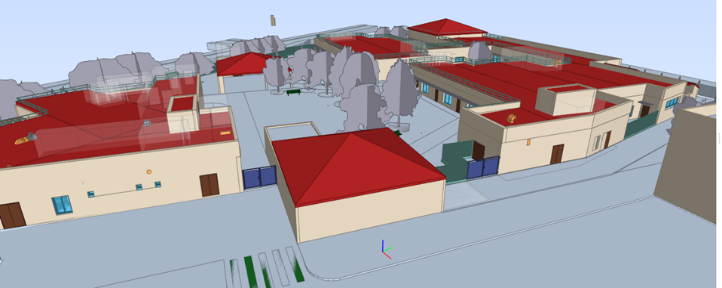 Décodage du CCTP et du planning Consultation de la maquette numérique.Préparation des interventionsA1 : PRÉPARATION DES OPÉRATIONS A RÉALISERA1 : PRÉPARATION DES OPÉRATIONS A RÉALISERA4 COMMUNICATIONC1.1 Collecter les données nécessaires à l’interventionC1.1 Collecter les données nécessaires à l’interventionC1.1 Collecter les données nécessaires à l’interventionA partir de la maquette BIM, du CCTP et du planning, identifier et collecter les informations et les contraintes exploitablesA partir de la maquette BIM, du CCTP et du planning, identifier et collecter les informations et les contraintes exploitablesA partir de la maquette BIM, du CCTP et du planning, identifier et collecter les informations et les contraintes exploitablesC1.2 Ordonner les données nécessaires à l’interventionC1.2 Ordonner les données nécessaires à l’interventionC1.2 Ordonner les données nécessaires à l’interventionIdentifier les documents à transmettre à l’interne et à l’externe.Identifier les documents à transmettre à l’interne et à l’externe.Identifier les documents à transmettre à l’interne et à l’externe.C1.4 Repérer les contraintes d’environnement de travail liées à l’interventionC1.4 Repérer les contraintes d’environnement de travail liées à l’interventionC1.4 Repérer les contraintes d’environnement de travail liées à l’interventionIdentifier les habilitations et certifications nécessaires aux opérations.Identifier les habilitations et certifications nécessaires aux opérations.Identifier les habilitations et certifications nécessaires aux opérations.C1.5 Vérifier la planification de l’interventionC1.5 Vérifier la planification de l’interventionC1.5 Vérifier la planification de l’interventionVérification de la planification des interventionsVérification de la planification des interventionsVérification de la planification des interventionsC2.1 Identifier les constituants d’un système énergétique (stockage, production, distribution, émission), de son installation électrique et de son environnement numérique (adressage, mode et paramètres de connexion et d’échanges de données)C2.1 Identifier les constituants d’un système énergétique (stockage, production, distribution, émission), de son installation électrique et de son environnement numérique (adressage, mode et paramètres de connexion et d’échanges de données)C2.1 Identifier les constituants d’un système énergétique (stockage, production, distribution, émission), de son installation électrique et de son environnement numérique (adressage, mode et paramètres de connexion et d’échanges de données)Décrire l’organisation du système. Identifier les fonctions principales des éléments. Repérer et identifier les différents équipements hydrauliques et électriques sur les schémas de principe. Décrire l’organisation du système. Identifier les fonctions principales des éléments. Repérer et identifier les différents équipements hydrauliques et électriques sur les schémas de principe. Décrire l’organisation du système. Identifier les fonctions principales des éléments. Repérer et identifier les différents équipements hydrauliques et électriques sur les schémas de principe. C2.3 Identifier les grandeurs physiques nominales associées à l’installation (températures, pression, puissances, intensités, tensions, …)C2.3 Identifier les grandeurs physiques nominales associées à l’installation (températures, pression, puissances, intensités, tensions, …)C2.3 Identifier les grandeurs physiques nominales associées à l’installation (températures, pression, puissances, intensités, tensions, …)Identifier les températures de fonctionnement. Identifier la pression gaz, les tensions, et les diamètres.  Identifier les températures de fonctionnement. Identifier la pression gaz, les tensions, et les diamètres.  Identifier les températures de fonctionnement. Identifier la pression gaz, les tensions, et les diamètres.  C2.4 Identifier les consignes de réglage et de sécurité spécifiques au fonctionnement de l’installationC2.4 Identifier les consignes de réglage et de sécurité spécifiques au fonctionnement de l’installationC2.4 Identifier les consignes de réglage et de sécurité spécifiques au fonctionnement de l’installationIndiquer en complétant la documentation constructrice, les valeurs de consignes permettant de prévoir le réglage des appareils pour un fonctionnement conforme de l’installation lors du séchage de la dalle.Indiquer en complétant la documentation constructrice, les valeurs de consignes permettant d’assurer bon fonctionnement de l’installation lors de la mise en service.Indiquer en complétant la documentation constructrice, les valeurs de consignes permettant de prévoir le réglage des appareils pour un fonctionnement conforme de l’installation lors du séchage de la dalle.Indiquer en complétant la documentation constructrice, les valeurs de consignes permettant d’assurer bon fonctionnement de l’installation lors de la mise en service.Indiquer en complétant la documentation constructrice, les valeurs de consignes permettant de prévoir le réglage des appareils pour un fonctionnement conforme de l’installation lors du séchage de la dalle.Indiquer en complétant la documentation constructrice, les valeurs de consignes permettant d’assurer bon fonctionnement de l’installation lors de la mise en service.C2.5 Représenter tout ou partie d’une installation, manuellement ou avec un outil numérique C2.5 Représenter tout ou partie d’une installation, manuellement ou avec un outil numérique C2.5 Représenter tout ou partie d’une installation, manuellement ou avec un outil numérique A partir de la maquette BIM réaliser le schéma de principe hydraulique A partir de la documentation technique réaliser le schéma de principe électrique.A partir de la maquette BIM réaliser le schéma de principe hydraulique A partir de la documentation technique réaliser le schéma de principe électrique.A partir de la maquette BIM réaliser le schéma de principe hydraulique A partir de la documentation technique réaliser le schéma de principe électrique.C2.6 Identifier les connexions électriques et les raccordements fluidiques d’une installationC2.6 Identifier les connexions électriques et les raccordements fluidiques d’une installationC2.6 Identifier les connexions électriques et les raccordements fluidiques d’une installationIdentifier sur le schéma électrique le numéro de raccordement et la section des conducteurs.Identifier sur le schéma hydraulique le type, le nom des réseaux et les diamètres.  Identifier sur le schéma électrique le numéro de raccordement et la section des conducteurs.Identifier sur le schéma hydraulique le type, le nom des réseaux et les diamètres.  Identifier sur le schéma électrique le numéro de raccordement et la section des conducteurs.Identifier sur le schéma hydraulique le type, le nom des réseaux et les diamètres.  C3.1 Déterminer les matériels, les produits et les outillages nécessaires à la réalisation de son interventionC3.1 Déterminer les matériels, les produits et les outillages nécessaires à la réalisation de son interventionC3.1 Déterminer les matériels, les produits et les outillages nécessaires à la réalisation de son interventionLister les équipements, les matériels, les outillages et les produits nécessaires aux opérationsLister les équipements, les matériels, les outillages et les produits nécessaires aux opérationsLister les équipements, les matériels, les outillages et les produits nécessaires aux opérationsC3.2 Choisir les EPC, les EPI et les EIS adaptés à l’interventionC3.2 Choisir les EPC, les EPI et les EIS adaptés à l’interventionC3.2 Choisir les EPC, les EPI et les EIS adaptés à l’interventionInventorier les EPI, les EPC et les EIS adaptés aux différentes interventions.Inventorier les EPI, les EPC et les EIS adaptés aux différentes interventions.Inventorier les EPI, les EPC et les EIS adaptés aux différentes interventions.Séquence 2Comment mettre en œuvre la modification d’une installation ?Séquence 2Comment mettre en œuvre la modification d’une installation ?Séquence 2Comment mettre en œuvre la modification d’une installation ?Baccalauréat professionnel MEEBaccalauréat professionnel MEEBaccalauréat professionnel MEEELEMENTS D’OUVRAGES ETUDIESELEMENTS D’OUVRAGES ETUDIESELEMENTS D’OUVRAGES ETUDIESL’entreprise informe avant l’intervention que les départs (cuivre) sont inversés entre le circuit radiateur et le circuit plancher chauffant.Le client a signé un devis de travaux supplémentaires où il souhaite piloter l’installation grâce à deux thermostats d’ambiance sans fil sur chacune des zones.Vous apprenez que le système est raccordé au gaz de ville.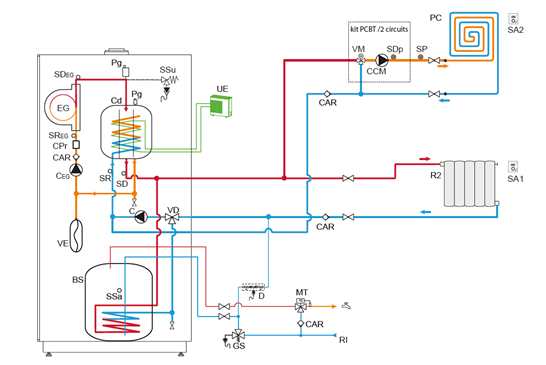 A2 : EXPLOITATION ET MISE EN SERVICE DE L’INSTALLATIONA2 : EXPLOITATION ET MISE EN SERVICE DE L’INSTALLATIONA4 COMMUNICATIONC5.1 Contrôler la conformité des matériels, des équipements, et des produits livrésC5.1 Contrôler la conformité des matériels, des équipements, et des produits livrésC5.1 Contrôler la conformité des matériels, des équipements, et des produits livrésLes caractéristiques et les quantités des équipements hydrauliques et électrique sont vérifiés. Les réserves éventuelles sont consignées sur le bon de livraison. Les caractéristiques et les quantités des équipements hydrauliques et électrique sont vérifiés. Les réserves éventuelles sont consignées sur le bon de livraison. Les caractéristiques et les quantités des équipements hydrauliques et électrique sont vérifiés. Les réserves éventuelles sont consignées sur le bon de livraison. C6.2 Réaliser les modifications des réseaux fluidiques et les câblages électriquesC6.2 Réaliser les modifications des réseaux fluidiques et les câblages électriquesC6.2 Réaliser les modifications des réseaux fluidiques et les câblages électriquesRéaliser les modifications électriques et fluidiques de façon soignée en assurant la protection des personnes et des biensRéaliser les modifications électriques et fluidiques de façon soignée en assurant la protection des personnes et des biensRéaliser les modifications électriques et fluidiques de façon soignée en assurant la protection des personnes et des biensC6.3 Opérer avec une attitude écoresponsable.C6.3 Opérer avec une attitude écoresponsable.C6.3 Opérer avec une attitude écoresponsable.Identifier les déchets et effectuer leur tri (traitement des équipements HS, traitement des emballages…)Identifier les déchets et effectuer leur tri (traitement des équipements HS, traitement des emballages…)Identifier les déchets et effectuer leur tri (traitement des équipements HS, traitement des emballages…)Séquence 3Comment mettre en service une installation et optimiser son efficacité énergétique ?Séquence 3Comment mettre en service une installation et optimiser son efficacité énergétique ?Séquence 3Comment mettre en service une installation et optimiser son efficacité énergétique ?Baccalauréat professionnel MEEBaccalauréat professionnel MEEBaccalauréat professionnel MEEELEMENTS D’OUVRAGES ETUDIESELEMENTS D’OUVRAGES ETUDIESELEMENTS D’OUVRAGES ETUDIESAprès avoir réalisé les opérations de modifications hydraulique et électrique vous devez réaliser les opérations préalable à la mise en service puis la mise en service de l’installation.A3 : MAINTENANCE D’UNE INSTALLATIONA3 : MAINTENANCE D’UNE INSTALLATIONA4 COMMUNICATIONC7.1 Contrôler la conformité des réalisations sur les réseaux fluidiques et les installations électriquesC7.1 Contrôler la conformité des réalisations sur les réseaux fluidiques et les installations électriquesC7.1 Contrôler la conformité des réalisations sur les réseaux fluidiques et les installations électriquesIdentifier et réaliser les contrôles des réseaux et des installations Identifier et réaliser les contrôles des réseaux et des installations Identifier et réaliser les contrôles des réseaux et des installations C7.2 Appliquer les mesures de prévention des risques professionnelsC7.2 Appliquer les mesures de prévention des risques professionnelsC7.2 Appliquer les mesures de prévention des risques professionnelsIdentifier et adapter les mesures de prévention des risques professionnel. Les anomalies sont idenrtifiéesIdentifier et adapter les mesures de prévention des risques professionnel. Les anomalies sont idenrtifiéesIdentifier et adapter les mesures de prévention des risques professionnel. Les anomalies sont idenrtifiéesC7.3 Réaliser les modes opératoires des essais normatifs nécessaires à la mise en service des installations thermiques, fluidiques et électriques et la manipulation des fluides frigorigènesC7.3 Réaliser les modes opératoires des essais normatifs nécessaires à la mise en service des installations thermiques, fluidiques et électriques et la manipulation des fluides frigorigènesC7.3 Réaliser les modes opératoires des essais normatifs nécessaires à la mise en service des installations thermiques, fluidiques et électriques et la manipulation des fluides frigorigènesExpliquer au client l’utilisation du tableau de bord des chauffe-eaux thermodynamiquesExpliquer au client l’utilisation du tableau de bord des chauffe-eaux thermodynamiquesExpliquer au client l’utilisation du tableau de bord des chauffe-eaux thermodynamiquesC7.5 Effectuer la précharge du réseau fluidique du système et des réseaux de fluides frigorigènesAccompagner l’intervention d’un technicien certifié.C7.6 Réaliser les opérations de mise en service et/ou d’arrêt de l’installationRéaliser les opérations de mise en service et d’arrêt en respectant le protocole et assurant la sécurité des biens et des personnes.C8.1 Identifier les points de mesures sur l’installation électrique et/ou le réseau fluidiqueIdentifier les points de mesurages (hydraulique et électrique) conforme aux besoins du contrôle.C8.2 Installer des appareils de mesures et de contrôleInstaller les appareils en respectant les indications du fabricant et en respectant les normes en vigueur tout en assurant la sécurité des biens et des personnes C8.3 Réaliser les mesures nécessaires pour valider le fonctionnement de l’installationUtiliser les appareils en suivant préconisations du fabricant et les normes en vigueurs tout en assurant la sécurité des biens et des personnes. La lecture est conforme à la grandeur mesurée. C8.4 Traiter les informations des mesuresConsigner les grandeurs mesurer en adaptant les unités si besoin. Vérifier la cohérence des mesures en effectuant les calculs de puissances et de débitsC8.5 Comparer les grandeurs mesurées avec les grandeurs caractéristiques nominales attenduesInterpréter les écarts éventuels entre la prescription et les lectures effectuées sur les différents réseaux.C9.1 Compléter la charge du réseau fluidique et des réseaux de fluides frigorigènesRéaliser la charge du réseaux fluidiques (y compris vase d’expansion).C9.2 Déterminer les réglages nécessaires pour obtenir le fonctionnement attendu du systèmePour le réseau hydraulique, gaz, électrique et pour assurer une combustion acceptable. C9.3 Ajuster les réglages des systèmes de régulation et de sécuritéRégler les équipements hydrauliques et électriquesSéquence 4Comment assurer la réussite d’une intervention de maintenance corrective ?Séquence 4Comment assurer la réussite d’une intervention de maintenance corrective ?Séquence 4Comment assurer la réussite d’une intervention de maintenance corrective ?Baccalauréat professionnel MEEBaccalauréat professionnel MEEBaccalauréat professionnel MEEELEMENTS D’OUVRAGES ETUDIESELEMENTS D’OUVRAGES ETUDIESELEMENTS D’OUVRAGES ETUDIESLe réseau plancher chauffant est obstrué.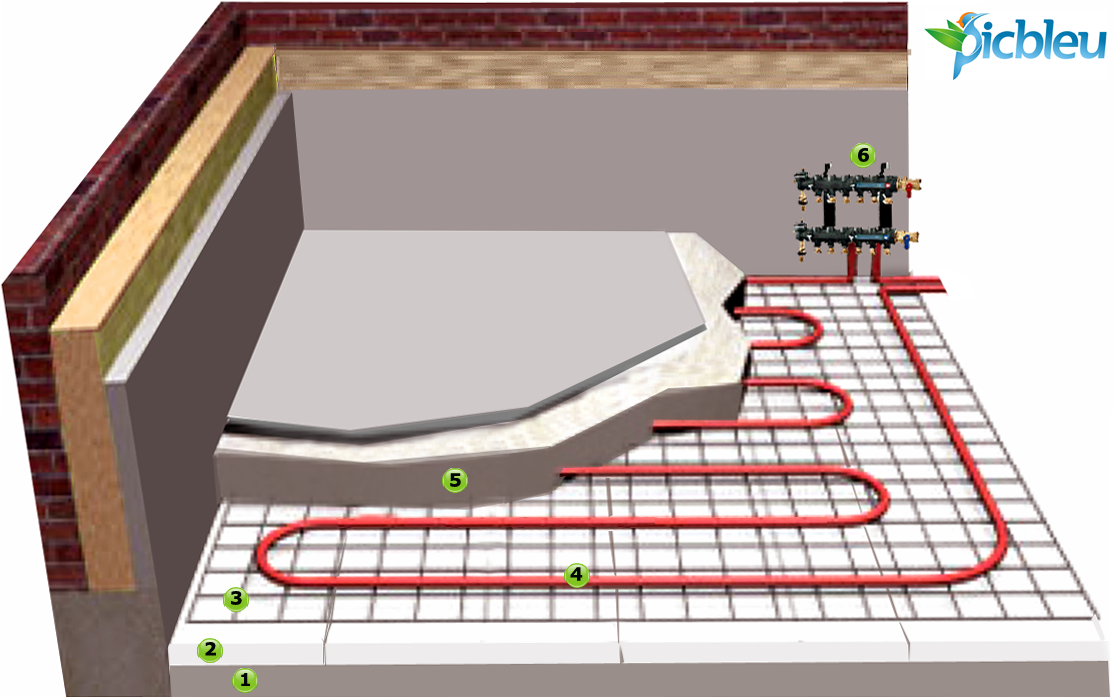 A3 : MAINTENANCE D’UNE INSTALLATIONA3 : MAINTENANCE D’UNE INSTALLATIONA4 COMMUNICATIONC11.2 Constater la défaillanceC11.2 Constater la défaillanceC11.2 Constater la défaillanceIdentifier les données permettant de relevé le dysfonctionnement Identifier les données permettant de relevé le dysfonctionnement Identifier les données permettant de relevé le dysfonctionnement C11.3 Lister des hypothèses de panne et/ou de dysfonctionnementC11.3 Lister des hypothèses de panne et/ou de dysfonctionnementC11.3 Lister des hypothèses de panne et/ou de dysfonctionnementLister les hypothèses liées au dysfonctionnementLister les hypothèses liées au dysfonctionnementLister les hypothèses liées au dysfonctionnementC11.4 Vérifier les hypothèses en effectuant des mesures, des contrôles, des tests permettant en respectant les règles de sécurité.C11.4 Vérifier les hypothèses en effectuant des mesures, des contrôles, des tests permettant en respectant les règles de sécurité.C11.4 Vérifier les hypothèses en effectuant des mesures, des contrôles, des tests permettant en respectant les règles de sécurité.Tester et valider les hypothèses proposéesTester et valider les hypothèses proposéesTester et valider les hypothèses proposéesC11.5 Identifier le composant défectueux et/ou la cause de la défaillanceC11.5 Identifier le composant défectueux et/ou la cause de la défaillanceC11.5 Identifier le composant défectueux et/ou la cause de la défaillanceIdentifier les causes de l’apparition des bouesIdentifier les causes de l’apparition des bouesIdentifier les causes de l’apparition des bouesC11.8 Consigner (déconsigner) le système (électrique, fluidique : gaz, caloporteurs…)C11.8 Consigner (déconsigner) le système (électrique, fluidique : gaz, caloporteurs…)C11.8 Consigner (déconsigner) le système (électrique, fluidique : gaz, caloporteurs…)Réaliser les opérations de consignation des différents réseaux en respectant les protocoles et en assurant la sécurité des biens et des personnes. Réaliser les opérations de consignation des différents réseaux en respectant les protocoles et en assurant la sécurité des biens et des personnes. Réaliser les opérations de consignation des différents réseaux en respectant les protocoles et en assurant la sécurité des biens et des personnes. C11.11 Remettre en service l’installationC11.11 Remettre en service l’installationC11.11 Remettre en service l’installationRéaliser les opérations de désembouage et remettre en service l’installationRéaliser les opérations de désembouage et remettre en service l’installationRéaliser les opérations de désembouage et remettre en service l’installationC11.12 Opérer le traitement des déchets.C11.12 Opérer le traitement des déchets.C11.12 Opérer le traitement des déchets.Remettre en état la zone d’intervention en assurant l’évacuation des déchets de façon écoresponsable. Remettre en état la zone d’intervention en assurant l’évacuation des déchets de façon écoresponsable. Remettre en état la zone d’intervention en assurant l’évacuation des déchets de façon écoresponsable. C12.2 Expliquer l’état d’avancement des opérations, leurs contraintes et leurs difficultésC12.2 Expliquer l’état d’avancement des opérations, leurs contraintes et leurs difficultésC12.2 Expliquer l’état d’avancement des opérations, leurs contraintes et leurs difficultésIdentifier et transmettre à la hiérarchie les contraintes et les difficultés avant l’interventionIdentifier et transmettre à la hiérarchie les contraintes et les difficultés avant l’interventionIdentifier et transmettre à la hiérarchie les contraintes et les difficultés avant l’interventionC12.3 Compléter les documents techniques et administratifsC12.3 Compléter les documents techniques et administratifsC12.3 Compléter les documents techniques et administratifsCompléter les documents techniques et administratifsCompléter les documents techniques et administratifsCompléter les documents techniques et administratifsC12.4 Formuler un compte-rendu, un rapport d’activitéC12.4 Formuler un compte-rendu, un rapport d’activitéC12.4 Formuler un compte-rendu, un rapport d’activitéRédiger un compte-rendu, un rapport d’activitéRédiger un compte-rendu, un rapport d’activitéRédiger un compte-rendu, un rapport d’activitéSéquence 5Comment assurer la qualité d’une intervention de maintenance préventive et ainsi optimiser l’efficacité énergétique du bâtiment ?Séquence 5Comment assurer la qualité d’une intervention de maintenance préventive et ainsi optimiser l’efficacité énergétique du bâtiment ?Séquence 5Comment assurer la qualité d’une intervention de maintenance préventive et ainsi optimiser l’efficacité énergétique du bâtiment ?Baccalauréat professionnel MEEBaccalauréat professionnel MEEBaccalauréat professionnel MEEELEMENTS D’OUVRAGES ETUDIESELEMENTS D’OUVRAGES ETUDIESELEMENTS D’OUVRAGES ETUDIESA partir de la gamme de maintenance et de la documentation constructeur identifier et réaliser les opérations de maintenance préventives 5 ans après la 1ère mise en service.A3 : MAINTENANCE D’UNE INSTALLATIONA3 : MAINTENANCE D’UNE INSTALLATIONA4 COMMUNICATIONC10.1 Identifier les opérations prédéfinies liées au contrat de maintenanceC10.1 Identifier les opérations prédéfinies liées au contrat de maintenanceC10.1 Identifier les opérations prédéfinies liées au contrat de maintenanceIdentifier les site, lieu d’intervention, période et collecter les informations en lien avec le contrat de maintenance (Cf : séance 1) Identifier les site, lieu d’intervention, période et collecter les informations en lien avec le contrat de maintenance (Cf : séance 1) Identifier les site, lieu d’intervention, période et collecter les informations en lien avec le contrat de maintenance (Cf : séance 1) C10.2 Déterminer une organisation en fonction de l’environnement de travail et les conditions de la maintenanceC10.2 Déterminer une organisation en fonction de l’environnement de travail et les conditions de la maintenanceC10.2 Déterminer une organisation en fonction de l’environnement de travail et les conditions de la maintenanceOrganiser son intervention en listant les équipements, et outillages nécessaires (Cf : séance 1)Organiser son intervention en listant les équipements, et outillages nécessaires (Cf : séance 1)Organiser son intervention en listant les équipements, et outillages nécessaires (Cf : séance 1)C10.3 Contrôler les données d’exploitation (indicateurs, voyants…) par rapport aux attendusC10.3 Contrôler les données d’exploitation (indicateurs, voyants…) par rapport aux attendusC10.3 Contrôler les données d’exploitation (indicateurs, voyants…) par rapport aux attendusIdentifier les désordres et dérives éventuelsIdentifier les désordres et dérives éventuelsIdentifier les désordres et dérives éventuelsC10.4 Traiter les informations de télémaintenance et celles des applications numériquesC10.4 Traiter les informations de télémaintenance et celles des applications numériquesC10.4 Traiter les informations de télémaintenance et celles des applications numériquesRelevé l’historique des consommations et des pannes éventuelles puis interpréter les résultatsRelevé l’historique des consommations et des pannes éventuelles puis interpréter les résultatsRelevé l’historique des consommations et des pannes éventuelles puis interpréter les résultatsC10.5 Réaliser les opérations de maintenance préventive d’ordre technique et réglementaireC10.5 Réaliser les opérations de maintenance préventive d’ordre technique et réglementaireC10.5 Réaliser les opérations de maintenance préventive d’ordre technique et réglementaireRéaliser les opérations de maintenance préventive. Réaliser les opérations de maintenance préventive. Réaliser les opérations de maintenance préventive. C10.6 Contrôler l’état du système après interventionC10.6 Contrôler l’état du système après interventionC10.6 Contrôler l’état du système après interventionRéaliser les opérations de mesurages garantissant le bon fonctionnement du systèmeRéaliser les opérations de mesurages garantissant le bon fonctionnement du systèmeRéaliser les opérations de mesurages garantissant le bon fonctionnement du systèmeC10.7 Opérer le traitement des déchetsC10.7 Opérer le traitement des déchetsC10.7 Opérer le traitement des déchetsRemettre en état la zone d’intervention en assurant l’évacuation des déchets de façon écoresponsable. Remettre en état la zone d’intervention en assurant l’évacuation des déchets de façon écoresponsable. Remettre en état la zone d’intervention en assurant l’évacuation des déchets de façon écoresponsable. C13.1 Interpréter les informations du client et/ou l’exploitant sur ses besoinsC13.1 Interpréter les informations du client et/ou l’exploitant sur ses besoinsC13.1 Interpréter les informations du client et/ou l’exploitant sur ses besoinsEchanger oralement avec le client pour identifier ses besoinsEchanger oralement avec le client pour identifier ses besoinsEchanger oralement avec le client pour identifier ses besoinsC13.2 Expliquer le fonctionnement et l’utilisation de l’installation au client et/ou à l’exploitant  C13.2 Expliquer le fonctionnement et l’utilisation de l’installation au client et/ou à l’exploitant  C13.2 Expliquer le fonctionnement et l’utilisation de l’installation au client et/ou à l’exploitant  Echanger avec le client pour assurer l’optimisation de fonctionnement du systèmeEchanger avec le client pour assurer l’optimisation de fonctionnement du systèmeEchanger avec le client pour assurer l’optimisation de fonctionnement du systèmeC13.3 Informer oralement des consignes de sécuritéC13.3 Informer oralement des consignes de sécuritéC13.3 Informer oralement des consignes de sécuritéInformer clairement à l’oral les consignes de sécuritéInformer clairement à l’oral les consignes de sécuritéInformer clairement à l’oral les consignes de sécuritéC13.4 Communiquer avec le clientC13.4 Communiquer avec le clientC13.4 Communiquer avec le clientLa communication écrite et oral avec le client sont adaptées.La communication écrite et oral avec le client sont adaptées.La communication écrite et oral avec le client sont adaptées.C13.5 Déterminer une solution technique pour le client et/ou l’exploitant  C13.5 Déterminer une solution technique pour le client et/ou l’exploitant  C13.5 Déterminer une solution technique pour le client et/ou l’exploitant  Proposer au client une solution qui permettra d’optimiser le fonctionnement du système.Proposer au client une solution qui permettra d’optimiser le fonctionnement du système.Proposer au client une solution qui permettra d’optimiser le fonctionnement du système.